Φεστιβάλ για την Οδική ΑσφάλειαΟ Δήμος Λαμιέων και η Τροχαία Λαμίας σε συνεργασία με το Ινστιτούτο Οδικής Ασφάλειας (Ι.Ο.ΑΣ.) «Πάνος Μυλωνάς» διοργανώνουν διημερίδα με στόχο την ενημέρωση και την εκπαίδευση των πολιτών σε θέματα κυκλοφοριακής αγωγής. Μέσα από βιωματικές δραστηριότητες και με τη χρήση υψηλής τεχνολογίας εξοπλισμού, οι εκπαιδευτές θα ενημερώσουν και θα ευαισθητοποιήσουν τους συμμετέχοντες σε θέματα που αφορούν στην ασφάλεια και στην πρόληψη των τροχαίων δυστυχημάτων. Εκπαίδευση που κρίνεται απαραίτητη αν αναλογιστεί κανείς πως 3 συνάνθρωποί μας χάνουν καθημερινά τη ζωή τους στους ελληνικούς δρόμους και πως τα τροχαία δυστυχήματα αποτελούν την 1η αιτία θανάτων για νεαρούς ηλικίας από 15 έως 29 ετών. Οι συμμετέχοντες στην ενημέρωση θα έχουν την ευκαιρία να δοκιμάσουν τους προσομοιωτές πρόσκρουσης και ανατροπής οχήματος, τις συσκευές μέτρησης χρόνου αντίδρασης και συσχέτισης βάρους-ταχύτητας καθώς και τα ειδικά γυαλιά προσομοίωσης μέθης. Η εκδήλωση θα πραγματοποιηθεί την Παρασκευή 19 και το Σάββατο 20 Δεκεμβρίου 2014 στην Πλατεία Πάρκου (ώρες 17:30-21:30 & 09:30-14:30 αντίστοιχα).			Από το Γραφείο Τύπου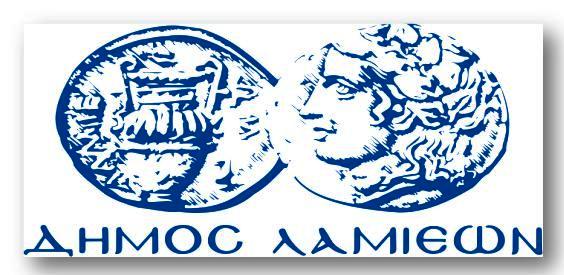 ΠΡΟΣ: ΜΜΕΔΗΜΟΣ ΛΑΜΙΕΩΝΓραφείου Τύπου& ΕπικοινωνίαςΛαμία, 19/12/2014